Dzīvojamās mājas nojaukšana, Bēnes iela 5, Auce, Dobeles novadsĒkas adrese, kad.apz. un atrašanās vieta kartēBēnes iela 5, Auce, Dobeles novads, kad.apz. 4605 015 1501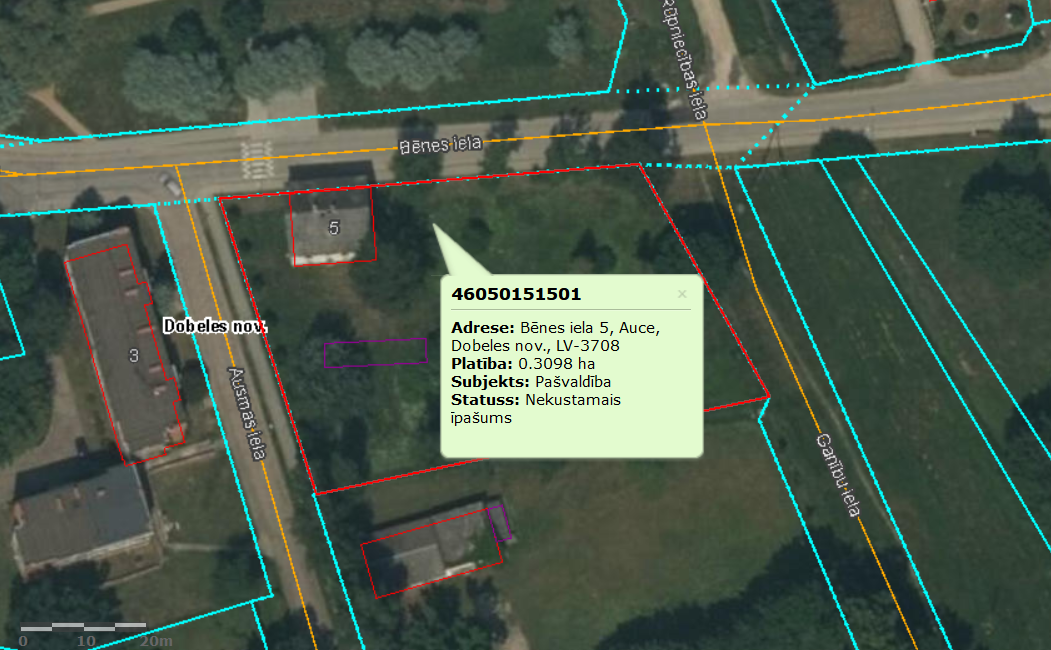 Fotofiksācija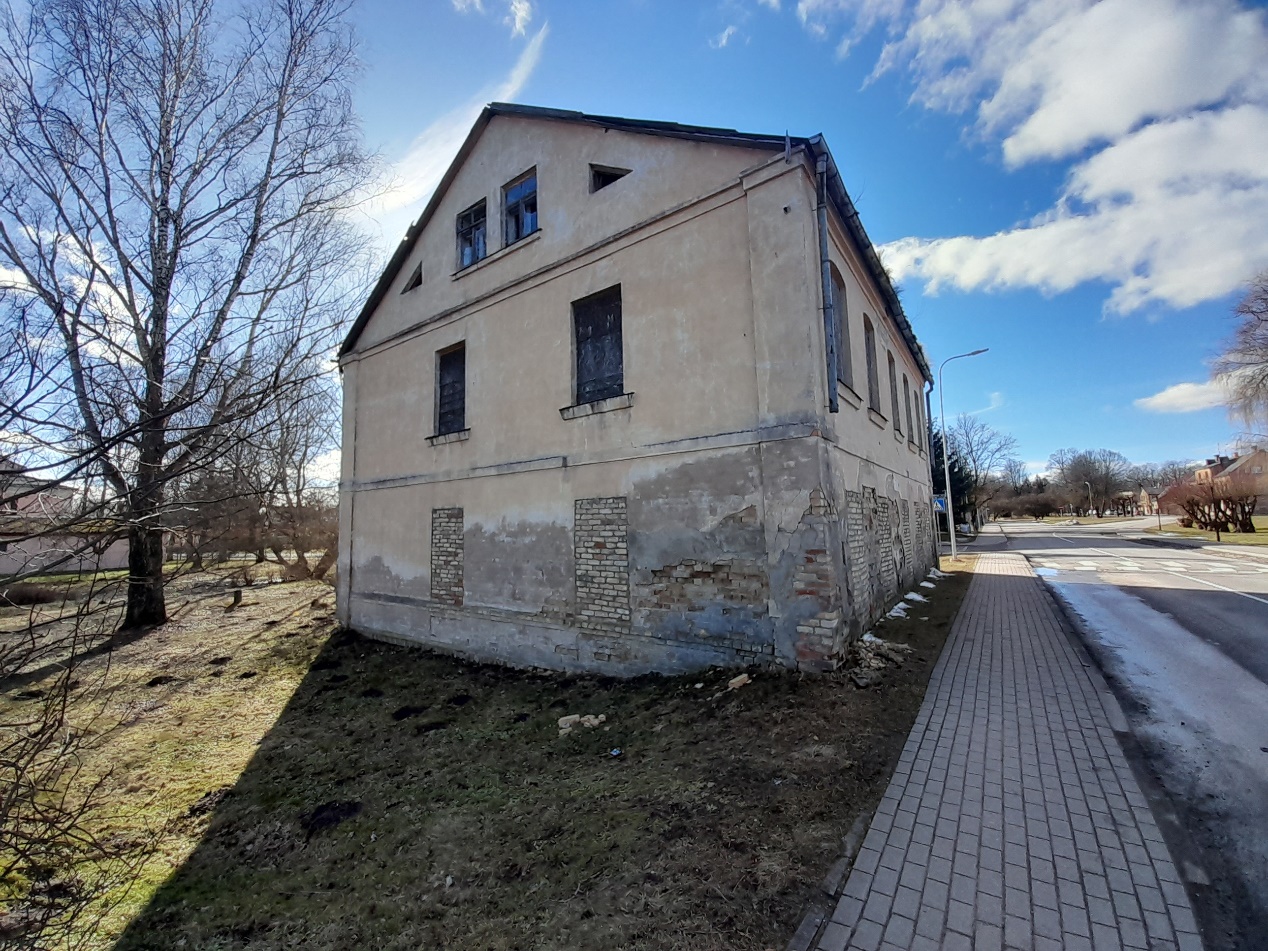 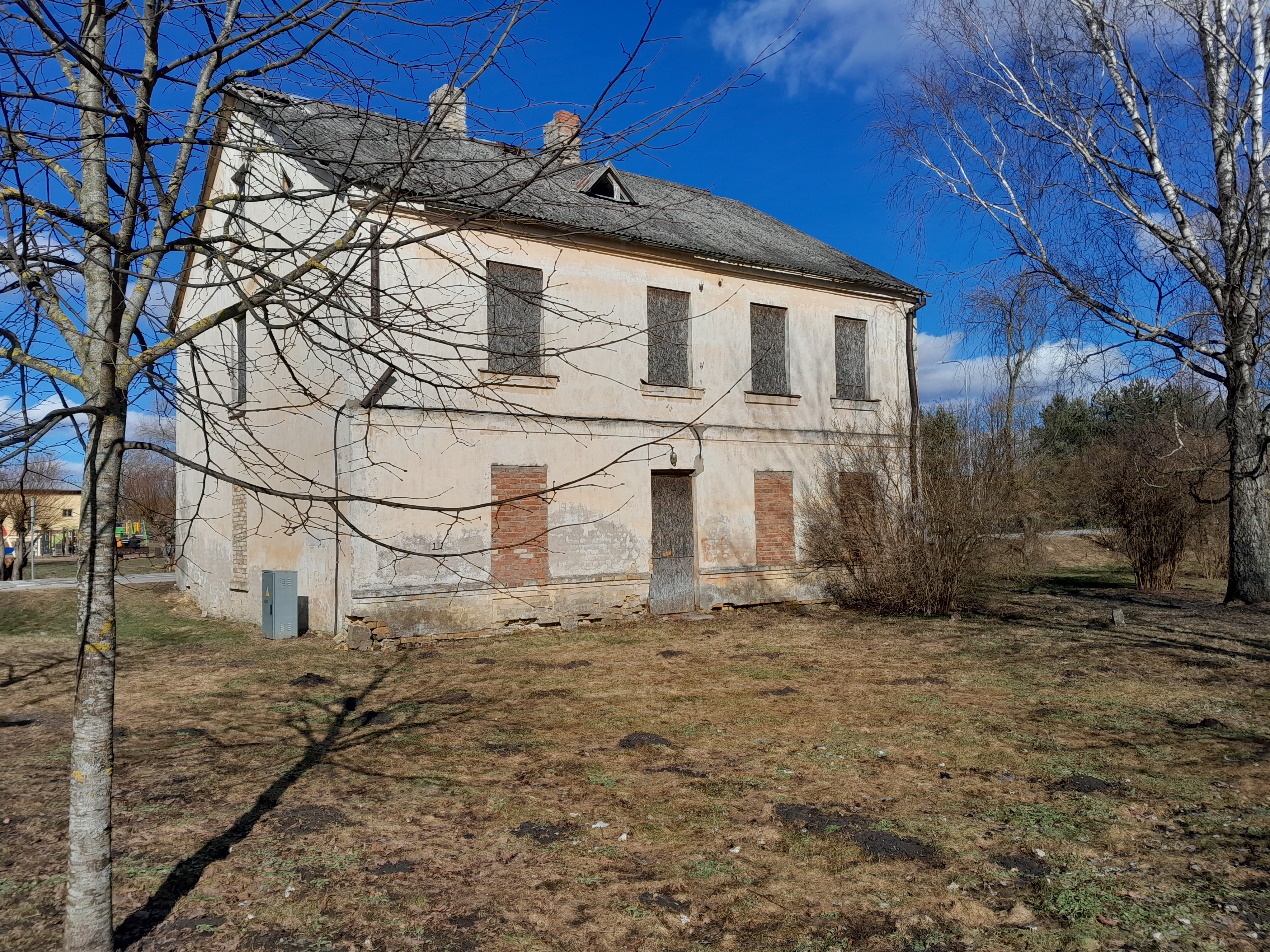 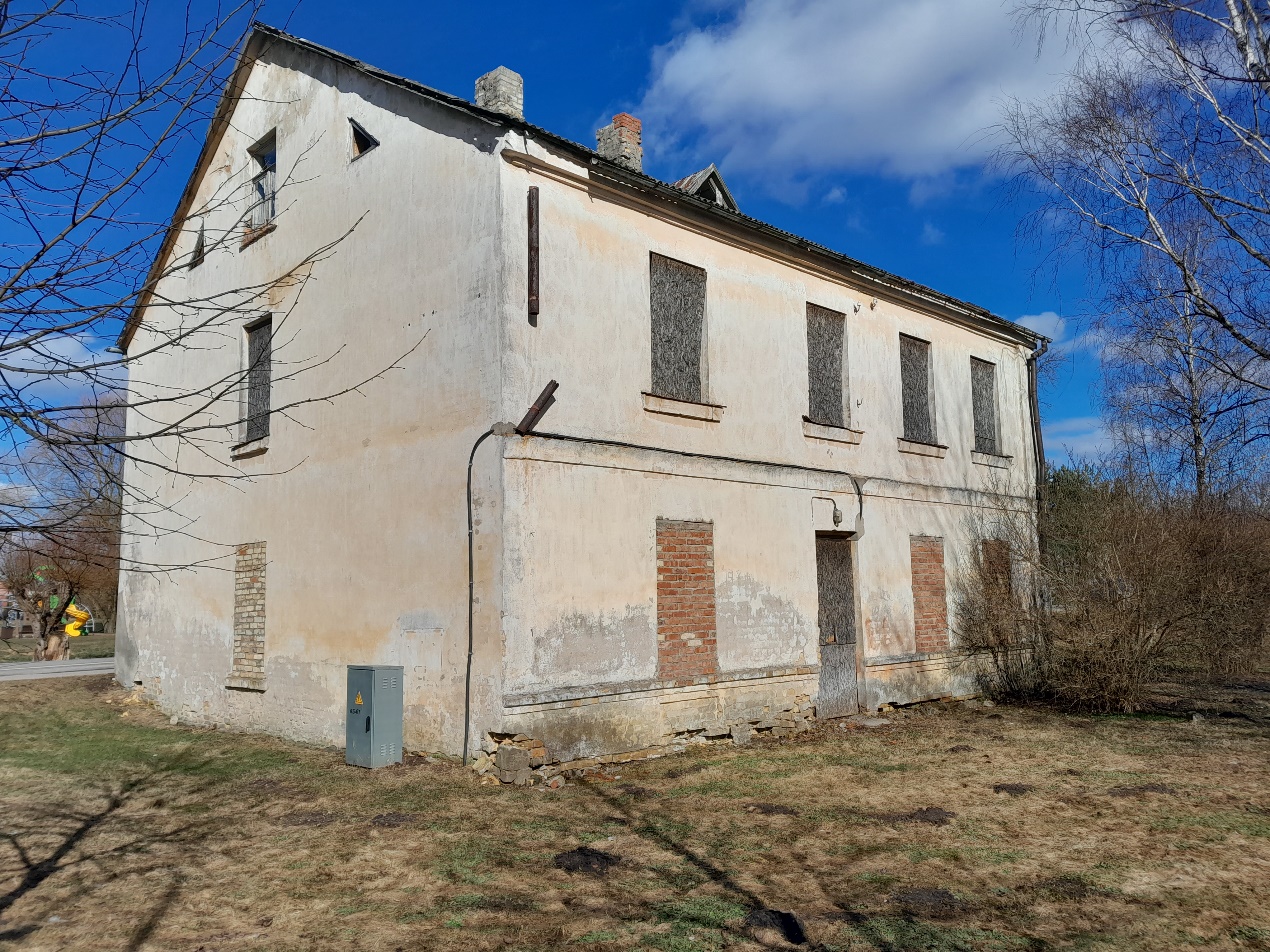 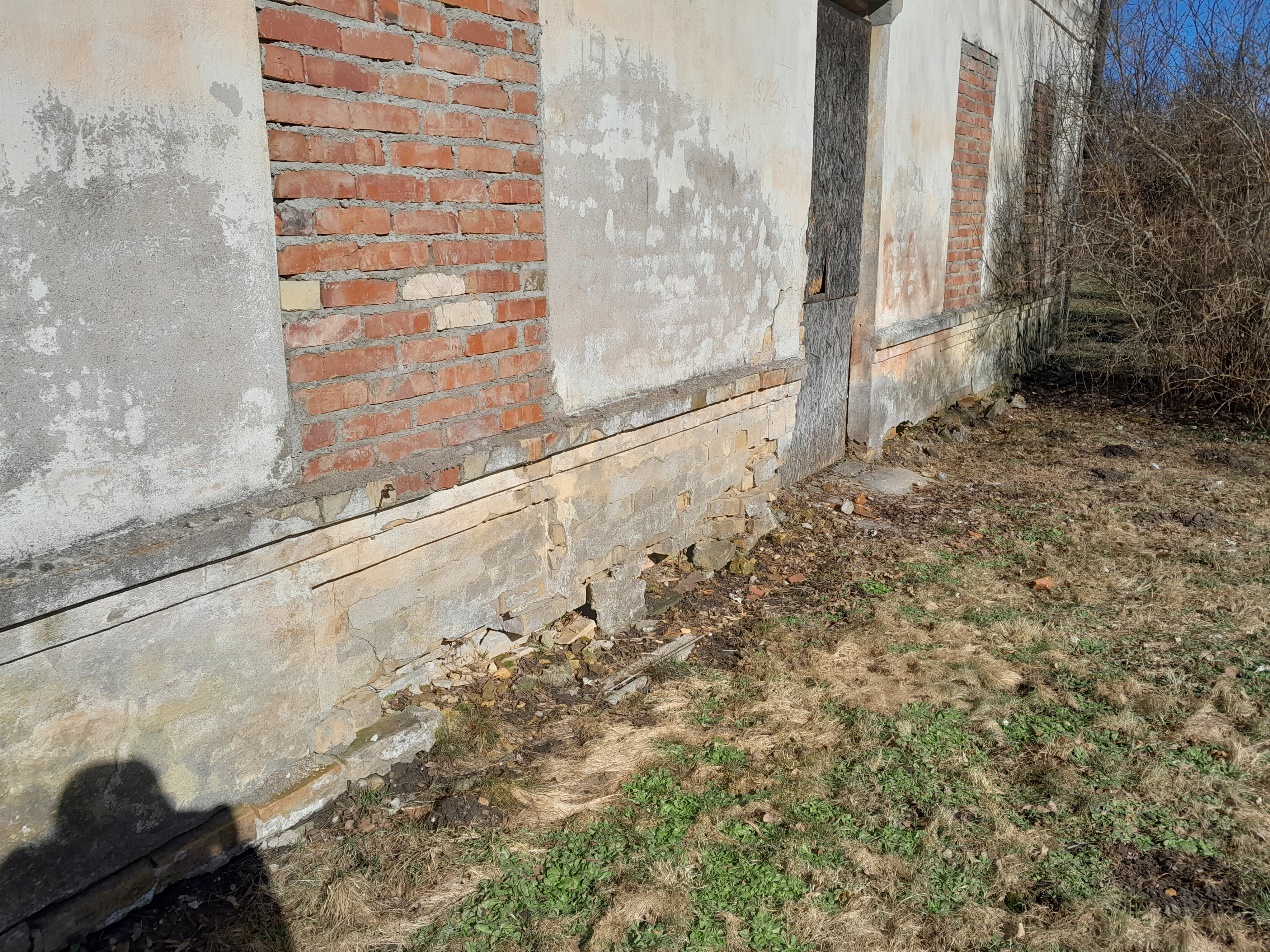 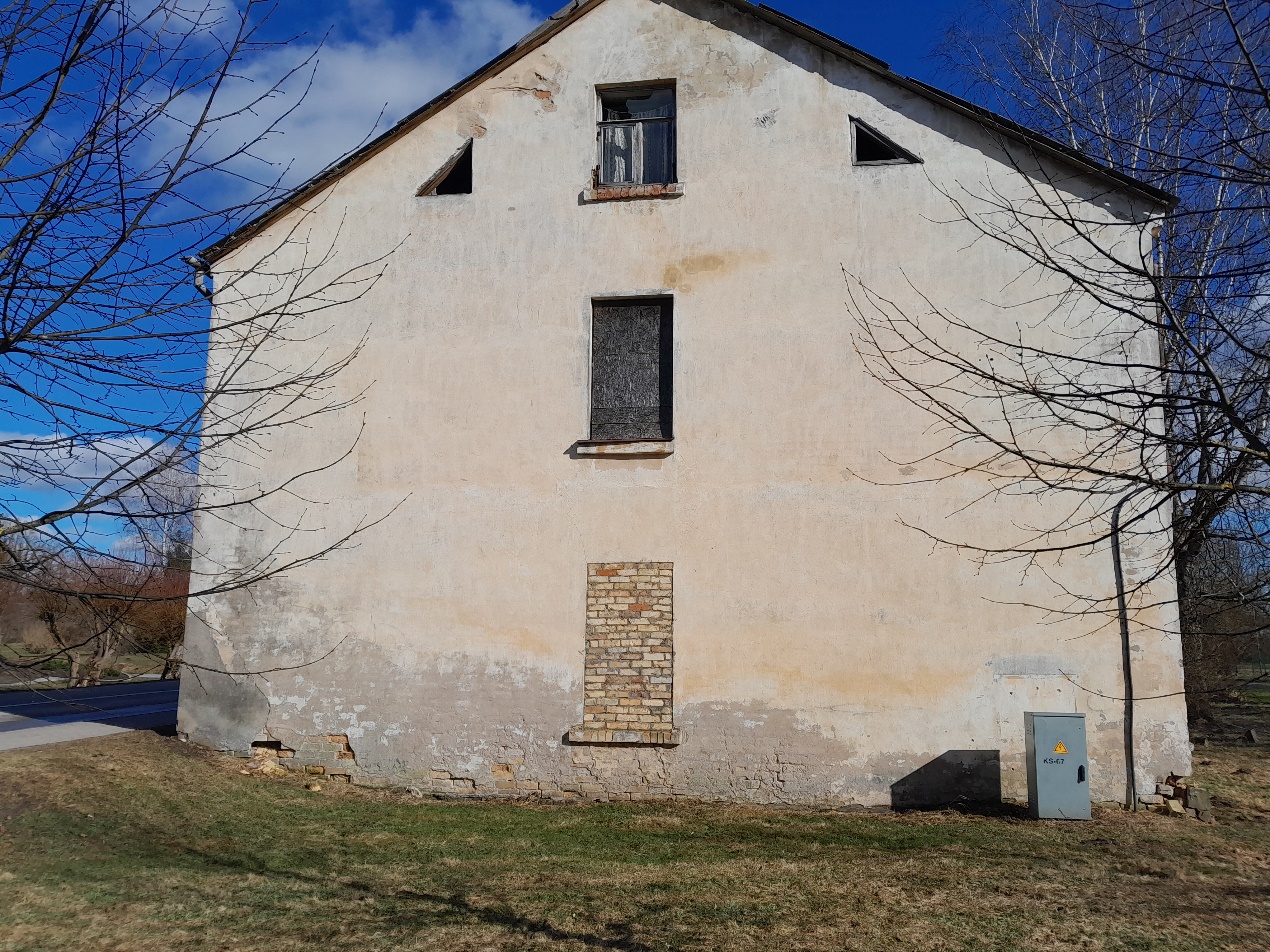 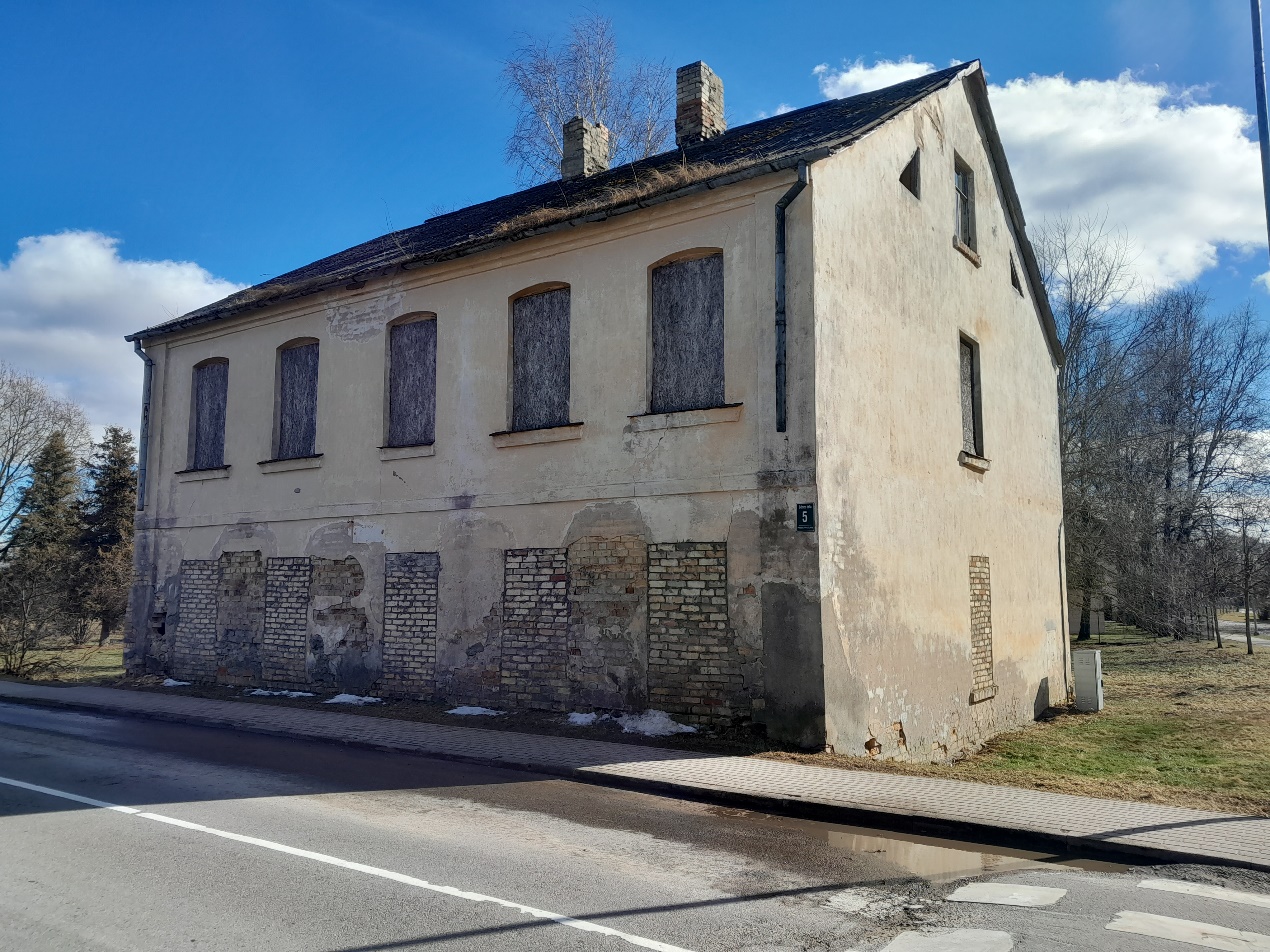 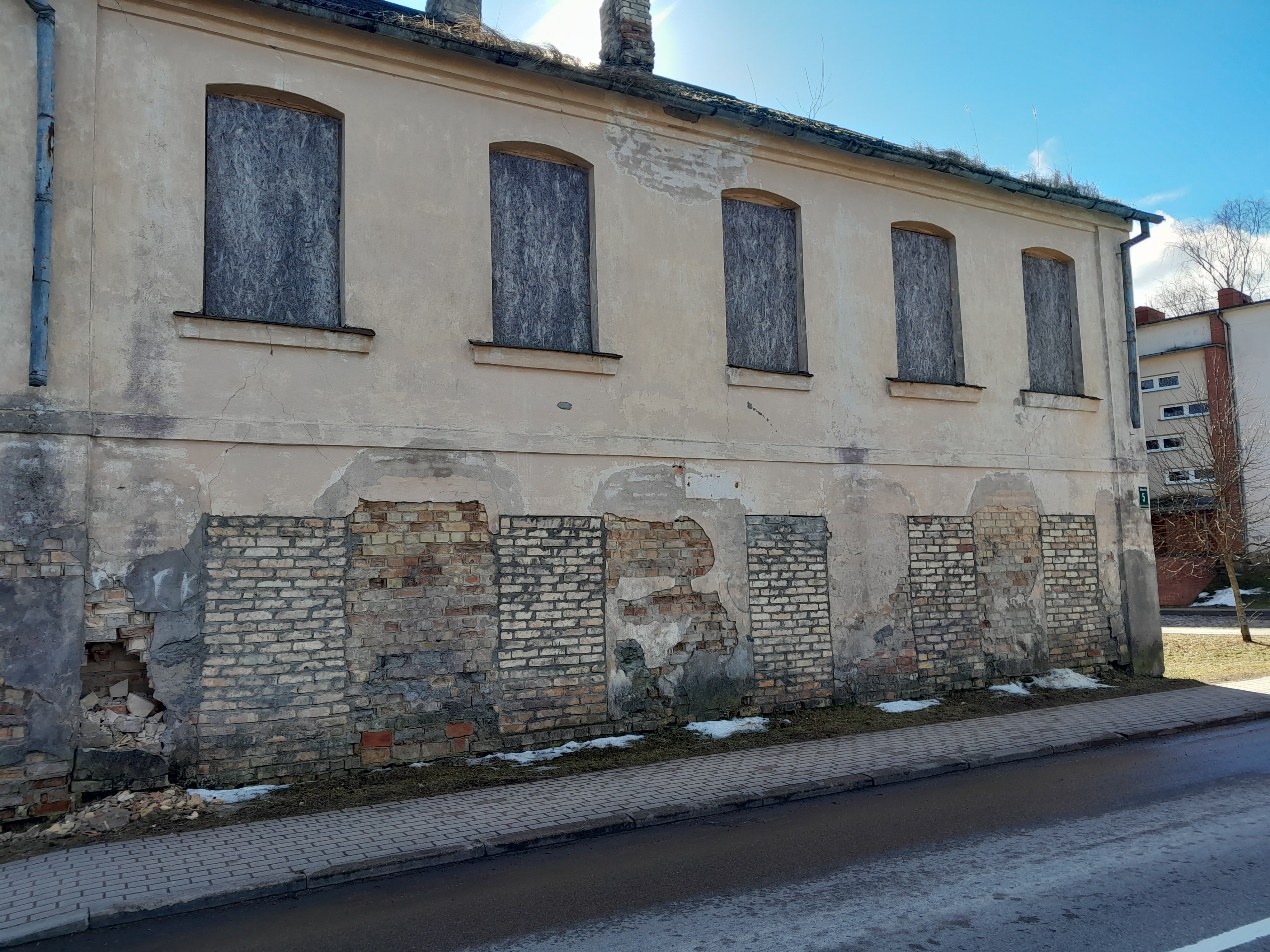 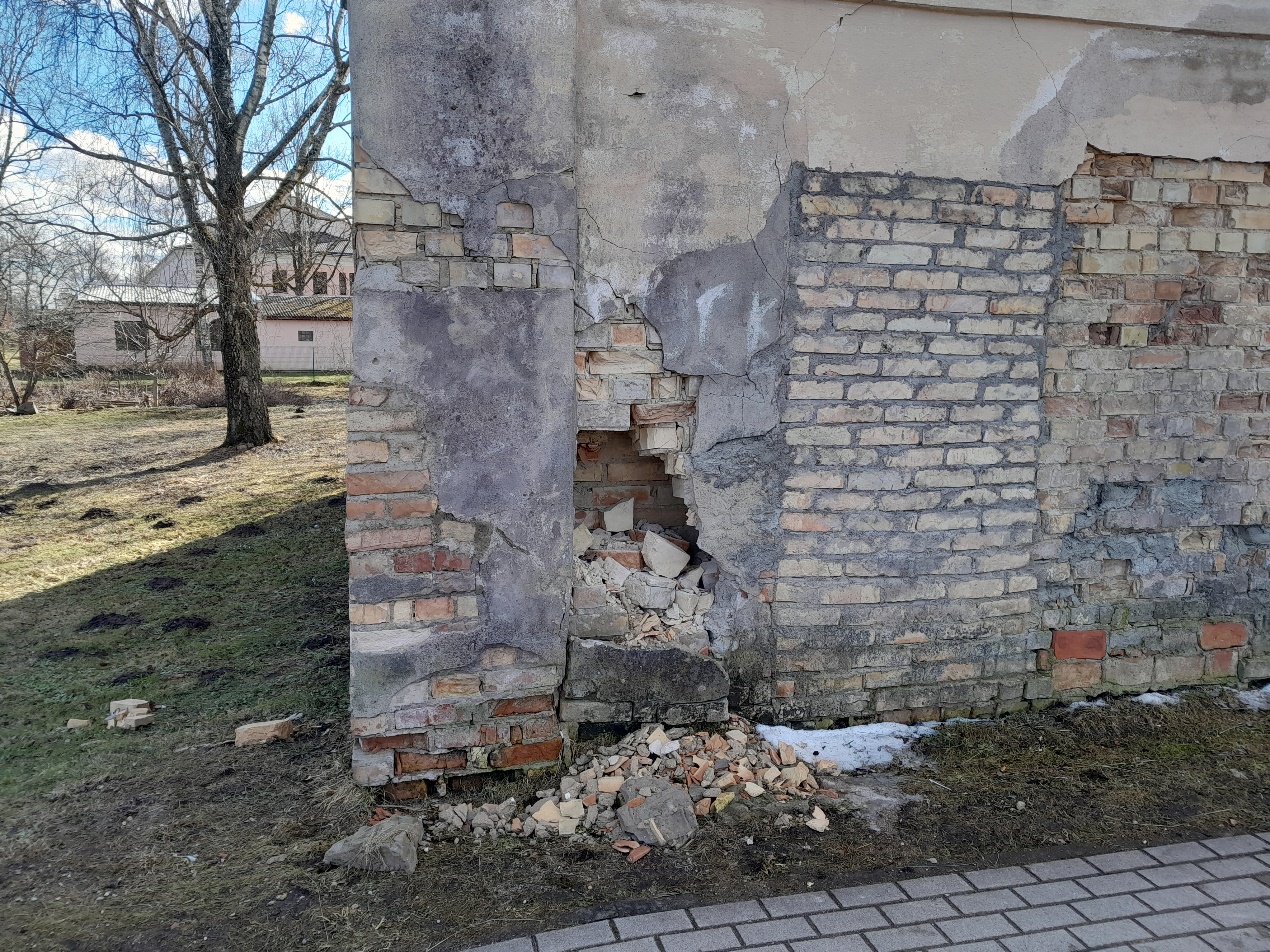 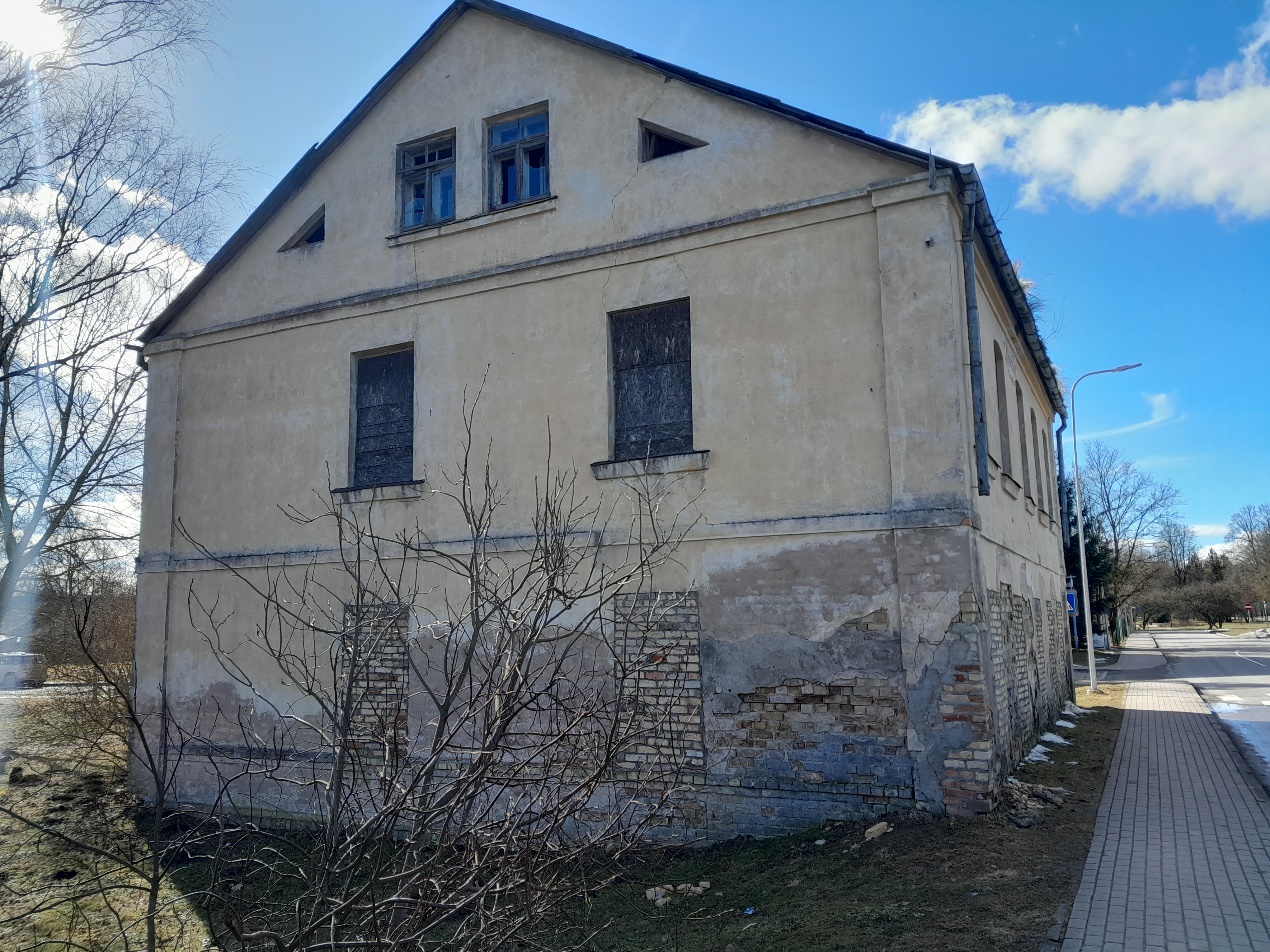 